JERWIE LLAGUNO ESCABILLAS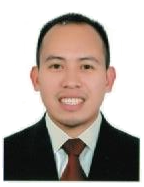 Rigga, Deira, Dubai UAESUMMARY OF RELEVANT QUALIFICATIONSBachelor of Science in Commerce major in Management Accounting14Years Experience in Banking , Financial Services and AdministrationProficient in MS Office applications: Word, Excel, Power point and InternetDedicated and detail-oriented:  high level of accuracy and strong attention to detailStrong communication, interpersonal and presentation skillsExcellent spoken and written communications skills in English and TagalogCAREER OBJECTIVETo enhance my working capacities, professional skills, business efficiencies and to serve my organization in best possible way with sheer determination and commitmentPROFESSIONAL EXPERIENCETeller (March 2013-December 2016)Accepts and processes cash and check deposits, verify amounts  and check the accuracy of the deposit slipsProcesses withdrawal from account against foreign currenciesBuys/Sells foreign currenciesUpdates the currency rate board on daily basis  to display prevailing buying/selling foreign currency ratesFacilitates credit card cash advancesMeets customers, understand their needs and provide services related to Demand drafts, Telegraphic transfers, Returned outward Clearing.Processes inter-account transfers with bank’s guidelines and proceduresProcesses bills/cheques for collection(inward & outward), Posts Inward and Outward Clearing Cheques in DirhamsPrints outward clearing summary Balances currencies, coins and checks in cash drawer at the end of shiftsProvides politeness, courteousness, quick & error free service to all level of clientsWall Street Exchange Centre, LLC- Main Branch, NaifRoad, Dubai, UAEA member of Emirates Post GroupWholesale Cashier (November 2010 one month )Buys/sells bulk Foreign Currency from banks, inter branch transactions, other exchange houses and regular clientsAccepts large volume LCs from TT customersPrepares debit/credit vouchers when selling/buying FCs thru MAF-Securicor In charged for  cash deposits to bankDisburses cash for petty cash and other miscellaneous expensesTeller/Customer Service (July 2007-January 2013)Exposed to large volume of cash handlingHandles Foreign Currency, Remittances and other customer transactions as assigned by the Branch ManagerBuys/sells Foreign CurrencyFacilitates Visa and MasterCard Cash AdvancesProcesses Western Union, Instant Cash both Sending and ReceivingReports any anomalies such as Shortages/Overages to Superior immediatelyAttending to customer inquiries and complaintsAl Fardan Exchange- RAK Branch, UAECustomer Service Representative cum Cashier (December 2006–July 2007)       The oldest exchange in the UAE and one of the leading provider of financial services (Demand Draft, worldwide remittance) in the region with global reach, committed to provide excellent customer service.Enters customer data in file in order to facilitate the job and have quick access for the customer databaseReceives cash payment and balances cash at the end of the dayMakes inquiries for remittance forwarded, as per requirementsPrints remittance daily report, remittance daily mail report and daily remittance sending messagesAttends the customer inquiries as per the need and requirementsAttends to the customer requirements in making Demand Drafts, Telex Transfer etc.Develops positive relationship with culturally diversified customersBank of Cebu – Cebu City, Philippines (August 2004-September 2006)Accounts Assistant/TellerBasic Functions:	Responsible for the preparation and proper recording of transactions, and the maintenance of accounting records.Generates monthly General & Subsidiary Ledger and the required monthly and quarterly accounting reportsPrepares entry tickets for the days transactions based on source documentsPrepares monthly/quarterly returns on withholding taxesUndertakes the preparation of the financial highlights, Statement of Condition and Earnings and ExpensesCurrent/Savings Account Bookkeeper		Basic Functions: 	Responsible for the review of theaccuracy of computer generated reports, control maintenance and safekeeping of documents affecting 	inputs to CASA system.Prepares debit/credit tickets for transactions generated by the systemReturn Checks and Other Cash items (RCOCI)Unfunded/Returned ChecksCharges for account falling below ADBDormant AccountExamines deposit/withdrawal slips, debit/credit tickets and determine their validity for posting from tellerReconciles computer reports versus source documents to ascertain completeness, undertakes thorough checking of all entries in computer print-out versus transaction mediaRuns-up all source documents generated by the Teller at the end of dayTellerAccepts and processes cash and cheque deposits to various clientsPays encashment and withdrawals after verifying the signatures, amount in words and figures correct and that account has sufficient fund.Accepts payments for utility billsValidates checks for endorsements and to verify other information such as dates, bank names, identification of the person receiving payments  and legality of the documentsEntertains client’s inquiries on balances, deposits and othersBalances daily transactionsBrutus Foods System, Inc. – Cebu City, Philippines (April 2002-July 2004) Administrative Assistant/Data Entry Operator							Coordinates and performs a range of staffs as well as operational support activities for the unitServes as liaison with other departments and operating units in the resolution of day-to-day administrative and operational problemsMaintains and updates files, database, records and other documents; develops and maintains data, and performs routine analysis and calculations in the processing  of data for recurring internal reportsOperates personal computer to compose and edit correspondence and memorandum from dictation, verbal direction and from knowledge of established department policies, transcribe, compose, type, edit and distributes agendas and minutes of the meetingSorts, reviews, screens and distributes incoming and outgoing mails, prepares and ensure timely responses to a variety of routine written inquiriesEncodes daily sales for all branchesConducts physical inventory at designated branch at the end of every monthReconciles inputs/outputs of every branch daily requisitionsPrepares EDP month-end reportsMonitors branch sales shortages and overagesEDUCATIONLive-in Caregiver Course,Carelink		(May 2004-Dec 2004)International, Inc., Bachelor of Science in Commerce major in		(SY 1997-2002)Management Accounting, ,Secondary Education, Ramon Duterte Memorial	(SY 1993-1997), COMPUTER SKILLSMS Word, Excel, Open Office, Internet, PeachtreeSEMINARS/TRAININGS ATTENDED/CITATONS/ONLINE COURSES	ENBD GEM Awardee for Q2-2016			September 28, 2016	ENBD GEM Awardee for Q1-2014			June 25, 20142016- HR Fin Policy Guidelines Awareness		July 11, 20162016- ENBD HR Code of Conduct			June 22, 2016BPM Pre-paid Card Training				May 29, 2016Multichannel Awareness 4v2				February 21, 2016Group Compliance-Sanctions Policy Awareness		January 21, 2016Principles of Business Writing				December 21, 2016 & Dec. 5,2016Delivering Excellent Customer Service			December 13, 2016Risk, Fraud Awareness					November 19.2016Retail Bank Products-Liability				November 11, 20162015-AML						November 3, 20162015-Multichannel Awareness Part Two			October 26, 20162015-Multichannel Awareness				September 22, 2016First Aid Training (Standard)				May 24-28, 2004	Basic Life Support Training				May 24-28, 2004	       (CPR for Health Care Provider)	Internal Audit Seminar					January 12, 2002	Computerized Banking System				July 29, 2001	Potential Leaders Towards a Better Organization		May 19, 2001PERSONAL DATAPlace of Birth 	:	Philippines	Age		:	34 years oldNationality	:	Filipino	Civil Status	:	Single	Visa Status	:	Residence VisaJERWIE LLAGUNO ESCABILLAS – CV No 2023776To interview this candidate, please send your company name, vacancy and salary offered details along with this or other CV Reference Numbers that you may have short listed from http://www.gulfjobseeker.com/employer/cvdatabasepaid.php addressing to HR Consultant on cvcontacts@gulfjobseekers.comWe will contact the candidates to ensure their availability for your vacancy and send you our service HR Consulting Fees quotation for your approval. Whatsapp +971504753686______________________________________